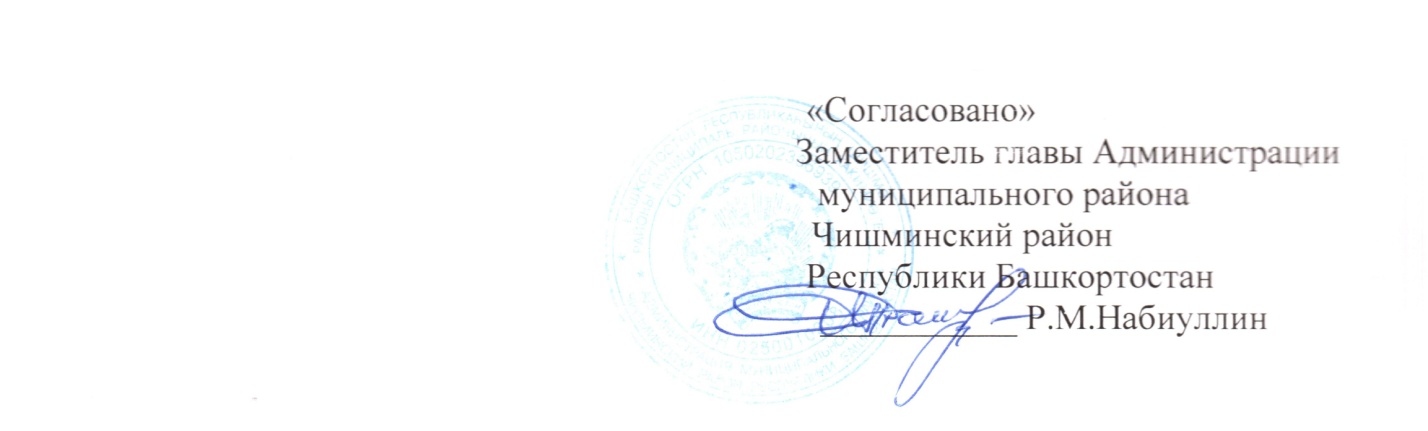 Публичный отчет учреждений культуры муниципального районаЧишминский район Республики Башкортостан за 2015 годуЧишминский район образован 20 августа 1930 года, расположен в центральной части республики, граничит с Уфимским, Кармаскалинским, Давлекановским, Благоварским и Кушнаренковским районами. Протяженность его с севера на юг 58,5 км, с востока на запад 61,5 км. Площадь района - 1824 кв.км. На его территории 104 населенных пунктов, наиболее крупные из них – р.п. Чишмы, Алкино-2, Шингак -Куль. В составе района один поссовет и 15 сельских поселений. Население составляет 53071 человек.Районный центр – р.п. Чишмы, находится в 57 км от г.Уфы.По территории района проходит железная дорога Уфа-Москва, автомагистраль Самара - Уфа - Челябинск.В 2015 году Чишминский район отмечал свое 85- летие.  В течение года в районе проводились различные  мероприятия, посвященные этой замечательной дате.  В муниципальном районе функционируют  79  учреждений культуры: из них 40 учреждений культурно-досугового типа (в виде 25 сельских домов культуры, 14 сельских клубов), 35 библиотек (в том числе 11 модельных), Детская школа искусств, Чишминский историко-краеведческий музей.      В сфере культуры работают 187 чел. Из них с высшим образованием 18,7%., со средним профессиональным 27%.Деятельность учреждений культуры и их работников осуществляется согласно Структуре МАУК «Чишминский РДК» и действующему режиму работы учреждения.В 2015году учреждения продолжили реализацию долгосрочных целевых программ муниципального района Чишминский район: - Комплексная программа «Социально-экономического развития муниципального  района Чишминский район РБ на 2015-2017годы», утвержденная Советом МР Чишминский район РБ  19.03.2015года.    - Комплексная программа «Развитие культуры в муниципальном  районе Чишминский район Республики Башкортостан»2014-2016годы,  Утвержденная Советом МР Чишминский район РБ   30.12.2014год, №1809-п.Так же успешно реализовались  государственная программа «Башкиры РФ», Федеральная целевая программа «Культура России- 2012-2018 годы», долгосрочная целевая программа  Министерства культуры РБ «Развитие культуры и искусства и кинематографии в Республике Башкортостан»Благодаря реализациям программ различных уровней, привлечению средств из республиканского бюджета и условий софинансирования средств местного бюджета, граждан, спонсоров в районе отремонтировано 2 сельских домов культуры на сумму 924072руб.53коп..В 11 сельских домах  культуры произведена замена электрических котлов на сумму 261912руб.В 3сельских домах культуры и в РДК проведен текущий ремонт на сумму 119637руб.Проведен капитальный ремонт концертного зала ДШИ на сумму-625тыс. руб.МАУ «Историко-краеведческий музей» на текущий ремонт, приобретение и  установку металлических решеток на окна, монтаж средств охранной сигнализации  было выделено 690600руб.Укрепление материально- технической базы отрасли культуры остается важнейшим направлением деятельности учреждений культуры. В настоящее время 10 зданий  (СДК с. Новая,  СДК с.Игнатовка,  СДК с.Салихово,СДК с. Бекеево, СК д.Узытамак, СДК с. Булякбашево, СДК с. Калмашево, СДК с. Уразбахтино, СДК с. Дурасово, СК . Альбеево) требуют капитального ремонта;  3  (Арслановский СДК, Сафаровский СДК, Ириковский СК) находится в аварийном состоянии.В 2016году запланировано начать строительство СДК в с. Сафарово. На укрепление материально технической базы были приобретены:В целях реализации федеральной целевой программы "Культура России (2012 - 2018 годы)" в 2015 году из федерального бюджета по мероприятию «Лучшее учреждение культуры сельской местности» структурное подразделение МАУК «Чишминский РДК» Шингак-Кульский СДК получило денежное поощрение на сумму 100,00 тыс. рублей.  Средства потрачены на:- Музыкальное оборудование- (акустическая система, динамический вокальный микрофон, микшерский пульт, микрофонная стойка)- 67600руб.; - Мебель- (стол письменный, шкаф распашной, стулья , парта, скамья)-32400руб.На внебюджетные средства было приобретено:В РДК- свето-прожектор, концертное платье, утюг, сушилка ,гладильная доска, газовый счетчик  на сумму-20961руб.В библиотеке- огнетушители, стеллажи книжные, тюль на сумму-32469,69коп.В ДШИ- сценические костюмы, ноутбук,, шторы, пылесос, столы, жалюзи, рамки для картин на сумму-421764,99коп.Из местного бюджета на проведение мероприятий в 2015году было выделено:1136174,96коп. 	Приоритетными целями и задачами деятельности учреждений культуры района являлись: всемирная поддержка самодеятельного художественного творчества; внедрение в практику досуговой деятельности разнообразных форм и методов работы с различными возрастными и социальными категориями населения; формирование системы праздничных мероприятий в районе, организация и проведение  районных смотров, конкурсов, фестивалей, выставок, направленных на активизацию деятельности клубных учреждений.	2015 год ознаменовался проведением в Российской Федерации и в Республике Башкортостан Года Литературы, что нашло отражение в планах основных мероприятий всех учреждений культуры района. Согласно плану, учреждениями культуры проведено более 3670 мероприятий, посвященных объявленному году Самые распространенные формы - концерты, дискотеки спектакли, конкурсы, фестивали, в том числе 2 Республиканских, 10 районных, праздники «Шежере» в 14 населенных пунктах.Одно из наиболее ярких и значимых мероприятий, проведенных в рамках Года литературы, является прием и передача Символ эстафеты – книга. • 29 января 2015 года в Республике Башкортостан стартовал марафон «Литературная мозаика». Символ эстафеты – книга – передавалась от одного муниципалитета к другому в течение всего года, чтобы собрать лучшие произведения молодых поэтов и писателей Башкортостана.• 20 мая 2015 года Чишминский район принял от Благоварского района эстафету Республиканского литературного марафона.   Для участия в торжествах в район прибыла представительная делегация литераторов, журналистов, поэтов и писателей республики, представители Национального литературного музея Республики Башкортостан  и Национальной библиотеки имени Ахмет-Заки Валиди во главе с поэтом, заместителем  главного редактора журнала «Тулпар» И. К. Фазлутдиновым.Гости - посетили Кляшевскую  сельскую модельную библиотеку – информационный центр по литературному наследию Мустая Карима, где ознакомились с презентацией по творчеству поэта. Учащиеся школы с. Кляшево, которая носит имя Мустая Карима и активные жители внимательно слушали гостей , задавали им вопросы, фотографировались.     В районной библиотеке состоялось обсуждение рукописей молодых дарований района с участием – поэта,  заместителя главного редактора журнала «Тулпар» И. К. Фазлутдинова;  поэтессы, лауреата молодежной премии РБ имени Ш. Бабича, зав. отделом поэзии и искусства газеты «Башкортостан» Л. Х. Абдуллиной;  прозаика, лауреата молодежной премии РБ имени Ш. Бабича, журналиста радио «Юлдаш» Ф. Ф. Акбулатовой;  поэта – сатирика, старшего литературного консультанта  Союза писателей РБ  Л. А. Соколова;  прозаика, сотрудника газеты «Истоки» С. М. Гафуровой, а также членов литературного объединения «Илһам шишмәләре” и литературно-поэтического клуба “Слово”,  работников культуры и СМИ района.По окончании мастер-класса состоялось возложение цветов к Мемориальному Комплексу павшим  воинам  в Великой Отечественной войне 1941-1945гг. Гости  и участники обсуждения посетили историко –краеведческий музей ,который в Чишмах открылся в декабре 2014года и к 9 мая была открыта экспозиция посвященная 70 летию Победы в ВОВ 1941-1945г.В зале Дворца культуры в рамках республиканского марафона «Литературная мозаика» прошел большой праздник «Живое слово», весь зал отреагировал одобрительными аплодисментами, а приехавшие в гости писатели заметили, что первое лицо района подал хороший пример того, как надо любить литературу.Гой ты, Русь, моя родная,      Хаты – в ризах образа...Не видать конца и края –Только синь сосет глаза… Если крикнет рать святая:«Кинь ты Русь, живи в раю!»Я скажу: «Не надо рая,              Дайте родину мою» –      эти глубоко патриотичные строки Сергея Есенина, написанные ровно 100 лет назад. Именно строки этих стихов глава Чишминского района Флюр Уразметов наизусть процитировал во время передачи символа Года  литературы от Благоварского района нашему району.В ходе мероприятия заведующий отделом Национального литературного музея РБ Радмил Абдрахманов передал чишминцам приветственное слово министра культуры Республики Башкортостан Амины Шафиковой в связи с участием в литературном марафоне. Выступили с концертными номерами представители Благоварского района, артисты Чишминского РДК, творческие коллективы района, воспитанники школы искусств. Заведующая отделом поэзии и искусства газеты «Башкортостан» Лариса Абдуллина объявила, что победителем творческого конкурса газеты «Башкортостан», посвященного 70-летию Великой Победы, признана заведующая детским садом «Светлячок» Чишминского района Зульхия Шакирова, написавшая про свою бабушку, труженицу тыла, вдову погибшего солдата Гульмагиру Мухамадееву (полная версия опубликована в газете «Чишмэ» №№47–48, 49–50 от 1 апреля и 4 апреля 2015 года).Писатели и поэты подарили публике свои стихи, поблагодарили за литературный праздник и теплый прием, выразили надежду, что на литературной карте Чишминского района, в котором, как они выразились, и деревья кажутся поэтами, зажгутся новые имена.…А символ Года литературы  Чишминский район 27 мая передал в Буздякский район.Наш район стал площадкой для проведения Республиканского музыкального  конкурса-фестиваля «Ике аккош» посвященный творчеству Фариды Кудашевой и Бахти Гайчина.В 2015году конкурс проводился во второй раз. Организаторами  мероприятия являются Министерство культуры РБ, Региональная национально-культурная автономия татар РБ и Администрация муниципального района Чишминский район РБ. Конкурс этого года был посвящен 95 летию Ф.Кудашевой. - 20 ноября в Чишминский районный Дворец культуры на праздник песен из репертуара легенды башкирской и татарской эстрады съехались   вокалисты из Балтачевского, Кушнаренковского, Миякинского, Чекмагушевского, Кугарчинского, Мелеузовского, Аургазинского, Ермекеевского, Буздякского, Илишевского, Чишминского районов и городов Уфа, Янаул, Туймазы, Дюртюли, Давлеканово. Открывая праздник, глава администрации Чишминского района Флюр Уразметов поблагодарил члена жюри, депутата Госсобрания – Курултая РБ Римму Утяшеву, по чьей инициативе уже второй год  проводится этот конкурс, пожелал успехов участникам фестиваля.Конкурс – вокалистов, а их было 40 участников оценивало жюри в составе: председатель -  Айдар Галимов - народный артист РБ и РТ, Депутат ГС – Курултая  РБ. Сопредседатель в номинации «Инструментальное исполнительство Фарида Тимербаева».Члены жюри Римма Утяшева -заместитель председателя комитета ГС- Курултая РБ, председатель Региональной национально-культурной автономии татар РБ. Роберт Тимербаев -заслуженный деятель искусств РБ. Фират Габидуллин –заслуженный работник культуры РБ, директор Туймазинского государственного татарского драматического театра. Газима Иштуганова – специалист Дома дружбы народов РБ.Айдар и Алмаз Юнусовы – артисты УГТ тетра «Нур» Альбина Халиуллина –кандидат филологических наук, доцент, заместитель председателя Региональной национально-культурной автономии татар РБ.От нашего района  выступила студентка Казанского института культуры Алия Карачурина, с татарской народной песней из репертуара Ф. Кудашевой «Сибелэ чэчэк» («Рассыпается цветок»). Десятиклассница СОШ №5 р. п. Чишмы Аделина Мухаметзянова, пенсионеры- Хазиев Раиль и Рабига Рахманова, предприниматель Иманаев Рушан.Член жюри заслуженная артистка РБ Фарида Тимербаева  подчеркнула:– Участники фестиваля очень хорошо подготовились. Конкурсанты самых разных возрастов – это говорит о бессмертном творческом наследии Фариды Кудашевой и Бахти Гайсина. Настоящим сюрпризом для публики стал неожиданный визит народного поэта Республики Татарстан Роберта Миннуллина, который приехал в Уфу на презентацию своей книги о певице и мы с  радостью пригласили его посетит наш праздник, заглянуть на  малую родину Ф.Кудашевой.– Фарида Ягудовна передала мне большую сумку со своим архивом – воспоминаниями, интервью, письмами, газетными статьями с 1950-х годов, – сказал Роберт Мугаллимович. – И вот недавно при содействии первого Президента РТ Минтимера Шаймиева к большому юбилею певицы я выпустил книгу. Думаю, она не будет последней.И это правда  данное мероприятие проходило  в год когда республика и Чишминский район отмечали 95 лет со дня рождения Ф. Кудашевы.Такой же фестиваль, но инструменталистов, 13 ноября прошел в Аургазинском районе – родине композитора, спутника жизни Ф. Кудашевой Бахти Гайсина.На сцене Башкирского государственного театра оперы и балета 7 декабря состоялся итоговый гала-концерт, на котором победителей конкурса «Ике аккош» приветствовал заместитель премьер-министра Правительства РБ Салават Сагитов. Жюри конкурса во главе с депутатом Государственного Собрания – Курултая РБ Айдаром Галимовым в номинации «Инструментальное исполнительство» Гран-при присудило ансамблю преподавателей Учалинского района, в номинации «Сольный вокал» – художественному руководителю Буздякского РДК, выпускнику Казанской консерватории Эльвиру Халикову из д. Тюрюшево. Участники Чишминкого района  Алия Карачурина была награждена Дипломом первой степени, Аделина Мухаметзянова – Почетной грамотой за активное участие.На гала-концерте организаторы конкурса сказали «спасибо» молодежи за то, что с такой любовью исполняют песни старшего поколения, и выразили уверенность: пока есть такие символы, как Фарида Кудашева и Бахти Гайсин, у нас есть и прошлое, и настоящее, и будущее. Поклонники самобытного голоса Ф. Кудашевой считают, что ей нет равных. Республиканский музыкальный конкурс «Ике аккош», посвященный творчеству Ф. Кудашевой и Б. Гайсина, показал, что их искусство живет в сердцах людей.2015год был богат на значимые событи и одно из важных для нас это Мероприятия  к 70 летию Великой Победы в ВОВ 1941-1945г.г.- 7 мая 2015 г. в социально-образовательном центре БГПУ “Салихово” прошел торжественный  митинг к 70-летию Победы: «Мы не знаем,  как это было, но помним и чтим». На митинге участвовало  более 200 человек.  Торжественно состоялось  открытие памятника погибшим жителям с. Салихово в ВОВ. С поздравительными  словами выступили гости митинга глава Чишминского района Ф. З. Уразметов, ректор БГПУ Р. М. Асадуллин, писатель К.Ф. Зиганшин. -Посетили в социально-образовательном центре БГПУ “Салихово”  музей генерала армии Махмута Гареева, родители которого – выходцы из с. Салихово.- 31 июля в село Салихово Чишминского района приехал легендарный Махмут Гареев – генерал армии в отставке, доктор военных и исторических наук, профессор. В столь преклонные годы – а ему 92 года – он прилетел из Москвы, чтобы посетить колыбель отца, деда, прадеда. Родные места своих близких людей, с которыми связаны одни из самых ярких воспоминаний детства. Например, о том, как восьмилетним мальчуганом впервые побывал с отцом на его родине: со станции «Алкино» пешком  добрались до Салихово, прошлись с ним за руку по улицам, поздоровались и поговорили с односельчанами. После этого он еще не раз приезжал в село.- 9 Мая - В этот день на главной площади поселка с утра звучат песни военных лет, выставлены стенды «Стена памяти», «Платок памяти» с фотографиями и именами фронтовиков, выстраиваются колонны, справа от  трибуны – Бессмертный полк люди держат транспаранты с фотографиями и именами участников войны). На скамейках рассаживаются ветераны войны и труженики тыла. Ровно в 10.00, открывается торжественный митинг, посвященный 70-й годовщине Победы в Великой Отечественной войне 1941–1945 годов.Под музыку патриотической песни «Священная война», ставшей своеобразным гимном защиты Отечества, военнослужащие войсковой части №01665 с. Алкино-2 (все – чишминские ребята: Руслан Салемгареев, Рабис Гизатуллин, Рустам Гарифуллин) строевым шагом выносят Знамя  Победы.– Более 11000 чишминцев сражались на фронтах Великой Отечественной. Высокими наградами  отмечены мужество  и отвага  более трех тысяч  воинов – наших земляков, почетное звание Героя Советского Союза присвоено Абдулле Губайдулловичу Гизатуллину. Более шести тысяч чишминцев погибли, защищая Родину. Святой долг каждого из нас –  чтить светлую память воинов, не вернувшихся с войны и ушедших от ран в послевоенные годы.Обращаясь к ветеранам и труженикам тыла, глава района подчеркнул, что на их долю выпали нелегкие испытания, но они их с честью выдержали.– Мы привыкли с вами побеждать и вместе с вами гордимся тем славным временем! – отметил Флюр Зинурович.Кстати, вручение юбилейных медалей  «70 лет Победы в Великой Отечественной войне 1941–1945 гг.» в районе  завершено до 7 мая, медалями награждены 33 участника войны, 879 тружеников тыла и вдов погибших воинов – всего 912 чишминцев.Далее объявляется  решение конкурсной комиссии ежегодного проекта администрации района «Человек года» признать «Человеком года-2014» за проявленные героизм, мужество и стойкость в военные годы, за большой трудовой вклад в развитие Чишминского района участника Великой Отечественной войны Гайнията Галимуллиновича Галиакберова и вручается ему Памятный кубок со свидетельством и Переходящий кубок.Под «Реквием» колонны, которые возглавляет Знамя Победы, а за ним идет Бессмертный полк, возлагают цветы  к памятнику погибшим в Великой Отечественной войне чишминцам.В течении года лучшие учреждения культуры, отдельные исполнители и коллективы района участвовали и стали призерами в конкурсах, фестивалях народного творчества и выставках различных уровней. Завоевано 1гран-при, 3первых мест, 16 вторых мест, 25третьих. Наши отдельные  исполнители и коллективы многократно становились лауреатами и дипломантами.Большинство районных мероприятий для молодежи проводились совместно с отделом по делам молодежи, что способствует более качественному выполнению поставленных задач. Ни для кого не секрет, что предлагаемые нашими сельскими учреждениями дискотеки, не  полностью соответствует требованиям молодежи, взамен клубные учреждения стараются искать что-то новое. В 2016 году мы предложим проведение дискотек с выездами работников РДК. Для обмена  творческим опытом, оказания практической и методической помощи в форме проведения мастер классов наши специалисты провели открытый семинар –практикум с выездом в  СДК с. Аминево. На мероприятие были приглашены специалисты из РЦНТ и министерства культуры РБ несмотря на то что это был первый опыт работа наших специалистов была высоко оценена. Учреждениями культуры согласно « дорожной карте» проделана большая работа, направленные на повышение эффективности и качества оказываемых услуг, в результате чего достигнуты следующие целевые показатели:- Увеличение количества мероприятий на  0.5%- Увеличение численности участников культурно-массовых мероприятий на5%- Увеличение посещаемости культурно-массовых мероприятий на 6.8 %В целях повышения заработной платы предприняты следующие меры: Уточнение потребности  в дополнительных ресурсах для повышения заработной платы работников учреждений культуры с учетом возможного привлечения не менее трети средств за счет реорганизации неэффективных учреждений и программ, а также средств от приносящей доход деятельности (включая мероприятия по максимальному использованию закрепленных площадей и имущества, расширению перечня платных услуг, повышению доступности информации об услугах учреждений культуры).Проведение мероприятий по организации заключения дополнительных соглашений к трудовым договорам (новых трудовых договоров) с работниками учреждений культуры и искусства в связи с введением эффективного контракта.Таким образом, с учетом субсидии Республики Башкортостан (500000руб. на работников культуры и 2251 тыс. руб. на преподавательский состав ДШИ), и дополнительных средств муниципального бюджета, средняя заработная плата в учреждениях культуры по итогам года составила 18577 руб. (КДУ - 18257 руб., библиотеки – 17417 руб.,  музей – 19805 руб.). Значение показателя по уровню заработной платы (18013,06 руб.) по отношению к республиканскому уровню  достигнуто.Учреждения культуры с достоинством выполнили намеченные планы. Объявленный Год литературы   помог организовать население на несправедливо забытые  привычки дружно участвовать на массовых мероприятиях,  работать всем селом над наведением красоты  у себя во дворе, на улице,  в селе, лесных посадках, чистить озера  и реки, благоустраивать места отдыха и проведение массовых праздников под девизом  «Литературная мозаика». Но нужно сказать и о том чего не удалось пока добиться.Не удалось найти средства на  капитальный ремонт СДК с. Новая. Не до конца оснастили оборудованием прежде отремонтированные учреждения.На сегодняшний день в сфере культуры ощущается нехватка молодых специалистов: хореографов, преподавателей народных инструментов (курай, баян, аккордеон), руководителей вокальных коллективов. -невозможность обеспечить жильем молодых специалистов; -слабая материально-техническая база объектов культуры;-решение вопроса ветхих, аварийных зданий учреждений культуры на селе;-неполная комплектация средствами пожарной безопасности соответствующей нормам в сельских учреждениях культуры;   Тесные связи поддерживаются со средствами массовой информации. В районных газетах Чишмы, Шишмэ. Дим буе постоянно публикуются статьи репортажи, интервью о мероприятиях, о достижениях коллективов и отдельных исполнителей. Также тесное информационное сотрудничество осуществляется с республиканскими газетами «Башкортостан», «Республика Башкортостан», «Кызыл тан» За 2015год  в изданиях различных уровней культурная жизнь района была отражена в 180 публикациях. Наши  мероприятия также освещает и анонсирует Чишминское телевидение. «Чишмы ТВ».На повышение уровня проведения мероприятий и улучшение имиджа учреждений культуры благоприятное влияние оказывает  тесное сотрудничество с муниципальными организациями: Управление образования, Отдел молодежи; общественными организациями: Совет ветеранов, Женсовет, Курултай башкир, районной организацией Всероссийского общества инвалидов и др.  2016 год для нас не менее ответственный и важный год. Указом Президента Российской Федерации от 07 октября 2015года № 503 «О проведении в Российской Федерации Года российского кино» и указа Главы Республики Башкортостан от 18 декабря 2015года № УГ- 344 «О проведении в Республике Башкортостан» Год российского кино.В районе  постановлением главы Администрации муниципального района Чишминский район Республики Башкортостан утвержден состав организационного комитета по подготовке и проведению в Чишминском районе Года российского кино и План мероприятий. Поэтому вся наша  дальнейшая работа запланирована и взаимосвязана с этим событием. Уже в начале января будет дан старт районной эстафете народного творчества среди сельских поселений. 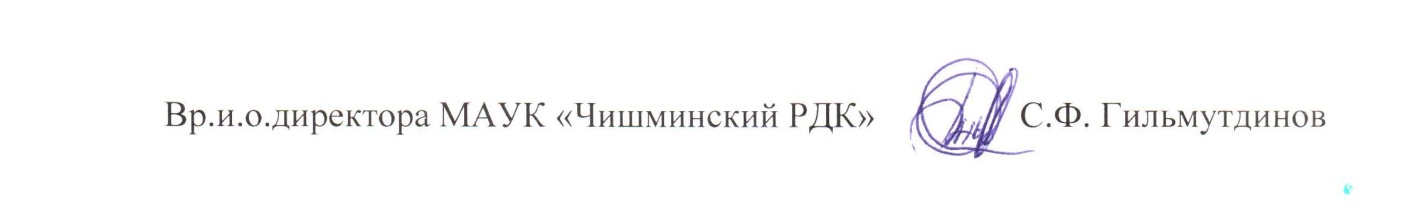 